PENERIMAAN PERMINTAAN INFORMASI PUBLIK No. Pendaftaran *) :Bengkulu,Petugas Pelayanan Informasi	Pemohon Informasi(..............................................)	(...............................................)Nama dan Tanda Tangan	Nama dan Tanda Tangan *) Diisi oleh Petugas**) Coret yang tidak perlu / Contreng yang dipilih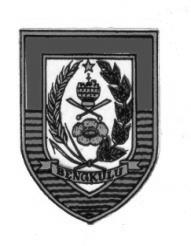             PEMERINTAH PROVINSI BENGKULUDINAS KELAUTAN DAN PERIKANANJL. Cendana No. 61 Telp. 21477 Fax. 0736-21477 BENGKULUKategori PemohonKategori PemohonKategori Pemohon:  Perorangan / Badan Hukum / Kelompok **):  Perorangan / Badan Hukum / Kelompok **)Nama Lengkap PemohonNama Lengkap PemohonNama Lengkap Pemohon:Nama Badan Hukum /Nama Badan Hukum /Nama Badan Hukum /:Badan Publik / KelompokBadan Publik / KelompokBadan Publik / KelompokAlamat LengkapAlamat Lengkap:Nomor Telepon/HPNomor Telepon/HPNomor Telepon/HP:E-mailE-mail:Informasi yang dibutuhkanInformasi yang dibutuhkanInformasi yang dibutuhkan:No.Nama Informasi PublikNama Informasi PublikAlasan Penggunaan Informasi